Supplementary MaterialSupplementary Methods 1Floral scent collection and chemical analysisFloral scents from both N. ustulata varieties were collected using the dynamic headspace technique and through solvent extracts. In the first approach, adsorbent tubes composed of Chromatoprobe quartz glasses containing 3 mg of a mixture of Tenax™ TA (mesh 60-80) and Carbotrap B (mesh 20-40) (1:1 mixture; both Supelco, Bellefonte, USA) were used to trap the floral scent through the dynamic headspace method. Fresh inflorescences from different plants (n = 1 inflorescence per individual, Table 1) were individually enclosed in a polyester oven bag (5 × 15 cm approx., Toppits®, Cofresco Frischhalteprodukte GmbH & Co., Minden, Germany) for 1 h. Subsequently the emitted floral scents were drawn through the Chromatoprobes by a membrane pump (Rietschle Thomas GmbH., Puchheim, Germany) at a constant flow rate of 300 mL/min. Chromatoprobes were then placed in glass vials and stored in the freezer at -20ºC. Environmental (empty bags) and vegetative (non-floral structures) samples were also collected as negative controls. Floral compounds were those detected either exclusively in floral scent samples or in higher amounts in comparison to the control samples. In the second approach, ten open flowers from an inflorescence (n = 1 inflorescence per individual, Table 1) were cut off above the ovary. They were then washed in glass vials containing 1 mL pentane (99.9%, HPLC grade, Sigma-Aldrich) at darkness during 24 h.Chromatoprobes samples collected in 2015 were analysed using an Agilent mass spectrometer 5977A (Agilent Technologies, Santa Clara, USA) linked to an Agilent gas chromatograph 7890B equipped with a nonpolar DB-5 capillary column (30 m × 0.25 mm i.d. J&W, Agilent Technologies, Santa Clara, USA) and a cooled injection system (CIS, Gerstel GmbH & Co.KG, 45473 Mülheim an der Ruhr, Germany). A thermal desorption unit (TDU) was used to introduce the chromatoprobes at 10°C. After 1 min, the TDU started heating up at 15°C until it reached 300°C, a temperature at which it rested for 15 min. The liner was cooled to −100°C. After the transfer to the liner, it was heated up at 12°C/min until the temperature reached 290°C, which was maintained for 6 min. The GC oven was initially set up at 50°C, which was maintained for 1 min, and then increased by 4°C/min to 325°C. Mass spectra were taken at 70 eV with a scanning speed of 1 scan/sec from m/z 35 to 450Chromatoprobes samples collected in 2016 were analysed under a double-focusing VG70/250 SE mass spectrometer (Vacuum Generators Ltd., Hailsham, UK) linked to a HP 6890 gas chromatograph (Hewlett-Packard Co., Palo Alto, USA) equipped with a nonpolar DB5 capillary column (30 m × 0.25 mm i.d. J&W, Agilent Technologies). The injector had been fitted with a ChromatoProbe kit. Helium was used as the carrier gas with a constant linear velocity of 1 mL/min. Chromatoprobes were thermally desorbed at 310°C and, after 1 min, the split valve was opened and the oven temperature increased by 4°C/min from 50ºC to 310°C. Mass spectra were taken at 70 eV with a scanning speed of 1 scan/sec from m/z 35 to 450.Extracts were analysed by using GC/FID and GC/MS systems. The GC/MS analysis was performed as described above for chromatoprobes sampled in 2016. GC/FID was equipped as described above for the GC/MS but with a flame ionization detector (FID). Hydrogen was used as the GC carrier gas with a constant linear velocity of 2 mL/min. Aliquots of 1 μL sample were injected splitless at an oven temperature of 50°C. After 1 min, the split valve was opened and the oven temperature was increased at a rate of 8°C/min and 10°C/min to 310°C for GC/MS and GC/FID, respectively.Structure elucidation of individual compounds was performed by comparing the mass spectra in our samples with those of commercial libraries (NIST, ADAMS) and spectra libraries of the Institute of Evolutionary Ecology and Conservation Genomics (Ulm University) and the Department of Biosciences (Paris-Lodron University of Salzburg), and the retention indexes of our compounds with those from the literature (e.g., Adams, 2017). Data were processed and analysed on the Automated Mass Spectral Deconvolution and Identification System - AMDIS - software (National Institute of Standards and Technology, Gaithersburg, USA).REFERENCESAdams, R. P. (2017). Identification of Essential Oil Components by Gas Chromatograph/Mass Spectrometry. 5th edition. Carol Stream, IL: Allured Publishing Corporation.Supplementary Table 1. Description of Neotinea ustulata populations and design of sample collection. Numbers within each column indicate the sample size for each item, except for flower visitors and correlation of pollination success with floral display. Numbers within the parenthesis indicate the year in which the locality was sampled.Supplementary Table 2. Eigenvectors of the first two principal components (PC1 and PC2) of the PCA of floral morphology traits in Neotinea ustulataSupplementary Table 3. Chemical compounds, their retention index (KI) and their relative proportion (mean ± SD) in floral headspace samples of N. ustulata varieties. Compounds listed according to their KI, calculated from retention times in relation to those of a series of n-alkanes separated on a non-polar DB-5 capillary column. Relative proportions of compounds with more than 5% are shown in bold. Samples were classified by population (Supplementary Table 1).* This compound can be an artifact produced from ocimene (see Kaiser, 1993).a Identification based on MS match with library entries and published RI.b Identification based on authentic standards.Supplementary Table 4. Chemicals, their retention index (KI) and their relative proportion (mean ± SD) in floral extracts of N. ustulata varieties. Alkene compounds were tentatively identified by injection of known alkenes and double bond position was confirmed by derivatization of samples (Buser et al., 1983; Dunkelblum et al., 1985). Compounds listed according to their KI, calculated from retention times in relation to those of a series of n-alkanes separated on a non-polar DB-5 capillary column. Relative proportions of compounds with more than 5% are shown in bold. Samples were classified by population (see Supplementary Table 1).aIdentification based on MS match with library entries and published RI.bIdentification based on authentic standards.cIdentification based on authentic standards and identification of double bond position by derivatization.Supplementary Table 5. Floral visitors’ identity, their behaviour and number of visits to each variety of Neotinea ustulata based on video recordings. Behaviour pattern (%) was calculated from the total number of insect visits per variety landing pattern (%) was calculated from the number of visits per floral visitor taxon.Supplementary Table 6. Pollinator assessment based on the observation frequency and presence of pollinaria on insect visitors.1 Numbers are based on observations, when more than one observation per country, they were separated by a slash and order follows country’s name.2 Pollinator observations for Austrian and Sweden populations date back 1998 until 202020, but the frequency of observations was not always registered.* Specimens were neither collected nor counted, but dozens were observed carrying pollinaria of N. ustulata var. ustulata.† Frequency of observed insects was non-recorded, but some specimens were observed with pollinaria attached.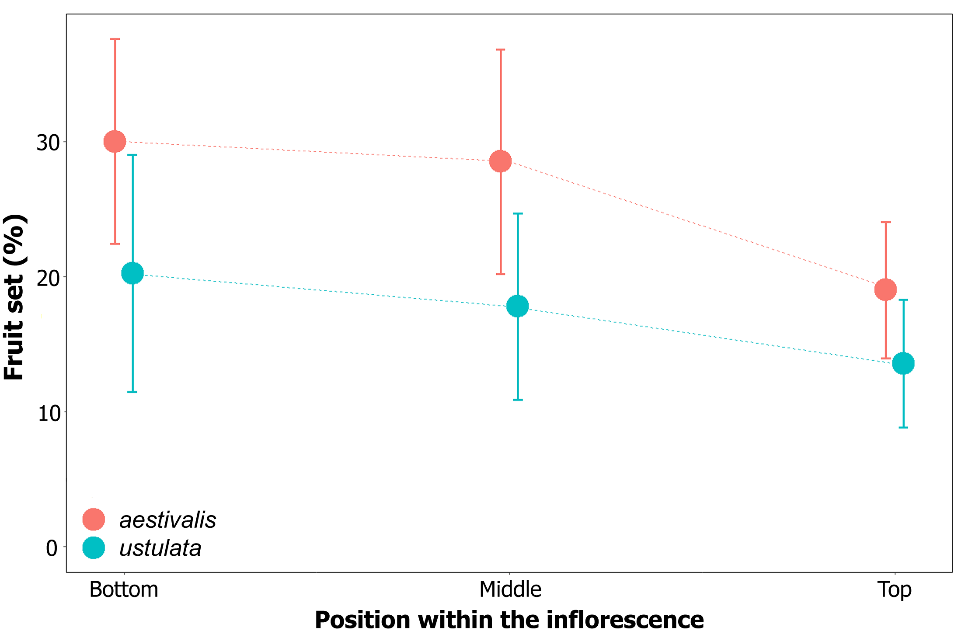 Supplementary Figure 1. Pattern of fruit set (in percentage) in relation to its position within the inflorescence of Neotinea ustulata var. ustulata and var. aestivalis. Points indicate means and vertical lines indicate standard errors.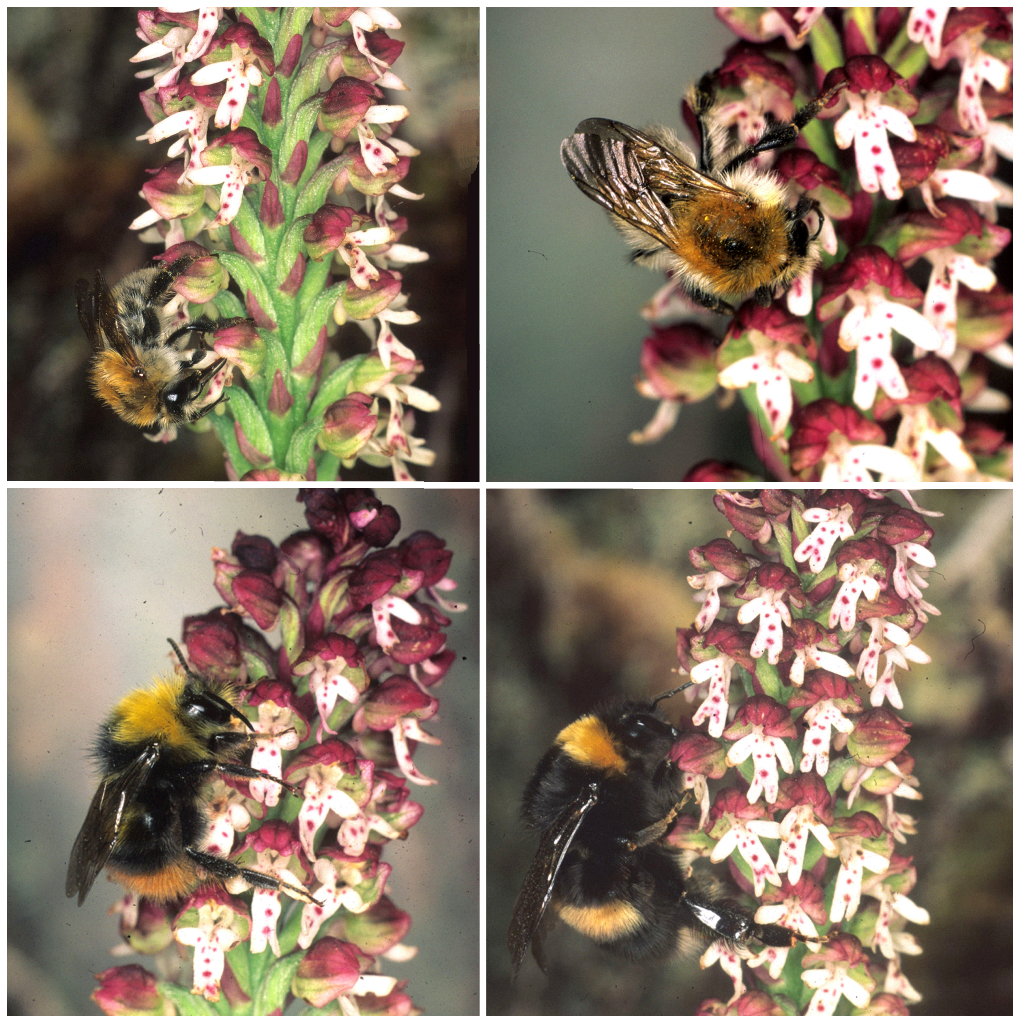 Supplementary Figure 2. Bumblebee floral visitors of N. ustulata var. ustulata in Gießhübl, Austria: Bombus pascuorum (upper left and right), B. pratorum (bottom left) and B. vestalis (bottom right). Photographs by H. Paulus. Population locality(year)Site codeCountryGeographical coordinatesFloral morphologyFloral colourFloral scent (headspace/extracts)Reproductive successFlower visitors(video recordings)Flower visitors (direct observations)Relation of display & pollination successExperiment on dark top Pollinator efficiency (bee/fly)N. ustulata var. ustulataN. ustulata var. ustulataN. ustulata var. ustulataN. ustulata var. ustulataN. ustulata var. ustulataN. ustulata var. ustulataN. ustulata var. ustulataN. ustulata var. ustulataN. ustulata var. ustulataN. ustulata var. ustulataN. ustulata var. ustulataN. ustulata var. ustulataN. ustulata var. ustulataBårby(1978-1984, 1999)U1Sweden56.5106N, 16.4378E52XHögsrum(1978-1984, 1999)U2Sweden56.7663N, 16.5987E35XKalkstad(1978-1984, 1999)U3Sweden56.6097N, 16.5240E91XRäpplinge(1999)U4Sweden56.8295N, 16.6657EXSandby(1978-1984, 1999)U5Sweden56.5788N, 16.6378E39XSkogsby(1999)U6Sweden56.6275N, 16.5106EXAlbrechtice(2000-2001)U7Czech Republic49.2000N, 13.5667E170Vědlice(2000-2001, 2007, 2015-2017)U8Czech Republic50.5167N, 14.3333E301410/10137XX8/4Velký Hubenov(2015-2017)U9Czech Republic50.5333N, 14.3833E30109/10XX4/2Devínská Kobyla(2000-2001)U10Slovak Republic48.1833N, 16.9667E80Hohe Tauern, Mitteralm(2006, 2010, 2013)U11Austria47.1486N, 12.8161EXVienna, Gießhübl(1999, 2010)U12Austria48.0989N, 16.2206EXVienna, Perchtolsdorf(1999, 2010)U13Austria48.1267N, 16.2465EX16N. ustulata var. aestivalisN. ustulata var. aestivalisN. ustulata var. aestivalisN. ustulata var. aestivalisN. ustulata var. aestivalisN. ustulata var. aestivalisN. ustulata var. aestivalisN. ustulata var. aestivalisN. ustulata var. aestivalisN. ustulata var. aestivalisN. ustulata var. aestivalisN. ustulata var. aestivalisN. ustulata var. aestivalisČertoryje(1999)A1Czech Republic48.8467N, 17.4081EXDrahy(1999, 2015-2017)A2Czech Republic48.9219N, 17.6391E23105/11XXXHovězí(2001)A3Czech Republic49.3165N, 18.0534EXJazevčí(2007, 2015-2017)A4Czech Republic48.8747N, 17.5701E1510-/10XXJežůvka(2000)A5Czech Republic49.3485N, 18.0110E60XLosový(2000)A6Czech Republic49.3185N, 18.0939E18Zahrady pod Hájem(1999)A7Czech Republic48.8833N, 17.5167EXXRužomberok 1(2001)A8Slovak Republic49.0500N, 19.3000E32XRužomberok 2(2001)A9Slovak Republic49.0333N, 19.3000E42Vienna, Lainzer Tiergarten(2009-2010, 2020)A10Austria48.1668N, 16.2068EX4Morphological floral traitPC1PC2Hood opening width-0.8340.226Hood opening height-0.487-0.534Spur opening width-0.7590.130Spur length-0.8230.214Distance from column to spur opening-0.591-0.566Lip length-0.682-0.304Maximum spur width-0.7420.182Width at the spur bottom-0.7020.289CompoundKIvar. ustulatavar. ustulatavar. aestivalisCompoundKIU8 (n = 9)U9 (n = 10)A2 (n = 5)α-thujenea919.820.06 ± 0.180.02 ± 0.060.42 ± 0.41α-pineneb926.2910.53 ± 15.7819.90 ± 21.777.18 ± 9.48sabineneb966.580.36 ± 0.582.05 ± 4.803.54 ± 3.51β-pineneb970.991.04 ± 2.200.86 ± 1.050.07 ± 0.16β-myrceneb985.1113.86 ± 16.1414.34 ± 5.3912.83 ± 5.17δ-2-carenea1000.950.00 ± 0.000.34 ± 0.410.00 ± 0.00Unidentified 11004.151.33 ± 2.420.64 ± 1.591.76 ± 3.93p-cymenea1021.500.50 ± 1.370.01 ± 0.020.00 ± 0.00limoneneb1025.922.90 ± 7.6716.48 ± 10.9116.88 ± 7.82eucalyptolb1028.897.41 ± 10.126.86 ± 13.8814.11 ± 21.54(Z)-β-ocimeneb1032.300.12 ± 0.240.05 ± 0.142.63 ± 5.68benzeneacetaldehydeb1038.311.76 ± 2.510.01 ± 0.040.00 ± 0.00(E)-β-ocimeneb1042.888.52 ± 15.938.23 ± 18.244.64 ± 9.94γ-terpineneb1060.120.00 ± 0.000.00 ± 0.000.20 ± 0.29(Z)-sabinene hydratea1067.190.00 ± 0.000.13 ± 0.220.09 ± 0.21m-cymenenea1082.030.08 ± 0.190.03 ± 0.090.00 ± 0.00(E)-linalool oxide (furanoid)b1087.900.00 ± 0.000.00 ± 0.000.28 ± 0.37p-cymenenea1088.380.30 ± 0.380.08 ± 0.260.00 ± 0.00α-pinene oxidea1095.420.07 ± 0.130.01 ± 0.030.00 ± 0.00linaloolb1098.613.12 ± 5.6318.80 ± 30.5114.32 ± 20.622-phenylethyl alcoholb1107.6418.36 ± 17.040.49 ± 1.816.11 ± 5.69Unidentified 21121.262.13 ± 3.580.98 ± 3.110.35 ± 0.79α-campholenala1124.700.00 ± 0.000.00 ± 0.000.09 ± 0.13allo-ocimeneb1125.670.86 ± 1.231.18 ± 1.420.97 ± 2.04(3E,5E)-2,6-dimethyl-1,3,5,7-octatetraenea*1136.700.00 ± 0.000.00 ± 0.001.89 ± 4.23neoallo-ocimeneb1138.460.49 ± 0.890.12 ± 0.270.23 ± 0.51verbenola1141.900.00 ± 0.000.00 ± 0.000.05 ± 0.12pinocarvonea1157.850.14 ± 0.210.04 ± 0.050.13 ± 0.15Unidentified 31180.341.02 ± 1.880.15 ± 0.280.00 ± 0.00α-terpineolb1192.390.97 ± 1.587.11 ± 16.188.44 ± 14.63verbenoneb1202.861.06 ± 2.440.23 ± 0.280.59 ± 0.86Unidentified 41205.960.64 ± 1.040.02 ± 0.070.00 ± 0.00Shisofurana1206.280.00 ± 0.000.00 ± 0.000.18 ± 0.35Unidentified 51240.990.03 ± 0.090.12 ± 0.210.00 ± 0.00Unidentified 61242.811.49 ± 2.520.00 ± 0.000.39 ± 0.552-phenethyl acetateb1249.602.55 ± 3.980.14 ± 0.190.41 ± 0.60Unidentified 71331.662.30 ± 3.450.00 ± 0.000.00 ± 0.00neryl acetateb1355.9911.65 ± 18.010.05 ± 0.160.00 ± 0.00geranyl acetateb1376.010.25 ± 0.570.04 ± 0.110.00 ± 0.00β-cubebenea1382.890.71 ± 1.220.14 ± 0.210.07 ± 0.15Unidentified 81395.391.55 ± 3.840.20 ± 0.440.00 ± 0.00(E)-β-farneseneb1453.470.00 ± 0.000.00 ± 0.000.23 ± 0.25allo-aromandendrenea1455.790.00 ± 0.000.00 ± 0.000.69 ± 0.94Unidentified 91460.950.00 ± 0.000.00 ± 0.000.22 ± 0.21Unidentified 101461.141.07 ± 1.470.00 ± 0.000.00 ± 0.00δ-cadinenea1511.780.78 ± 2.300.16 ± 0.360.00 ± 0.00Chemical compoundKIvar. ustulatavar. ustulatavar. aestivalisvar. aestivalisChemical compoundKIU8 (n = 10)U9 (n = 10)A2 (n = 11)A4 (n = 10)nonanala1103.640.71 ± 0.280.8 ± 0.261.07 ± 0.390.03 ± 0.04undecanala1306.161.06 ± 0.391.08 ± 0.351.57 ± 0.71.77 ± 0.67dodecanala1407.530.8 ± 0.430.86 ± 0.490.25 ± 0.20.27 ± 0.18tetradecanala1611.120.33 ± 0.190.24 ± 0.120.97 ± 0.450.1 ± 0.42Unidentified 12018.290.15 ± 0.070.20 ± 0.070.14 ± 0.050.17 ± 0.1(Z)-9-heneicoseneb2071.320.04 ± 0.020.01 ± 0.040.01 ± 0.010 ± 0(Z)-7-heneicoseneb2075.350.04 ± 0.010.04 ± 0.020.05 ± 0.080.02 ± 0.04Unidentified 22093.630.08 ± 0.030.07 ± 0.020.05 ± 0.010.45 ± 0.22heneicosanec2100.000.34 ± 0.070.49 ± 0.140.27 ± 0.060.43 ± 0.05Unidentified 32123.211.16 ± 0.690.55 ± 0.250.03 ± 0.012.18 ± 1.39Unidentified 42128.522.5 ± 1.081.16 ± 0.680 ± 04.8 ± 1.72Unidentified 52161.530.32 ± 0.10.25 ± 0.070.00 ± 0.010.35 ± 0.18docosaneb2200.000.28 ± 0.060.46 ± 0.250.19 ± 0.080.35 ± 0.09Unidentified 62222.220.83 ± 0.320.88 ± 0.340.83 ± 0.351.14 ± 0.33(Z)-11-tricosenec2267.558.81 ± 6.720.64 ± 7.642.61 ± 1.973.78 ± 2.42(Z)-9-tricosenec2270.650.86 ± 0.41.02 ± 0.540.41 ± 0.190.84 ± 0.21(Z)-7-tricoseneb2277.080.37 ± 0.180.55 ± 0.190.13 ± 0.070.07 ± 0.07(Z)-5-tricoseneb2284.520.03 ± 0.030.08 ± 0.040.02 ± 0.010.03 ± 0.03(Z)-3-tricoseneb2289.460.05 ± 0.020.12 ± 0.070.01 ± 0.010.18 ± 0.09tricosaneb2300.008.78 ± 1.612.29 ± 2.825.30 ± 0.968.86 ± 1.59(Z)-11-tetracosenec2371.130.13 ± 0.080.07 ± 0.040.01 ± 0.010.26 ± 0.18(Z)-9-tetracosenec2384.570.12 ± 0.050.11 ± 0.040.11 ± 0.050.2 ± 0.07Unidentified 72394.140.10 ± 0.030.18 ± 0.10.04 ± 0.010.08 ± 0.04tetracosaneb2400.001.20 ± 0.291.13 ± 0.211.32 ± 0.351.69 ± 0.40Unidentified 82425.741.22 ± 0.41.11 ± 0.251.24 ± 0.41.71 ± 0.41Unidentified 92457.130.04 ± 0.010.02 ± 0.010.0 ± 0.010.12 ± 0.1(Z)-11-pentacosenec2466.042.22 ± 1.012.71 ± 2.017.25 ± 4.235.1 ± 4.37(Z)-9-pentacosenec2470.522.05 ± 0.81.77 ± 0.460.92 ± 0.253.4 ± 4.27(Z)-7-pentacoseneb2477.940.33 ± 0.160.39 ± 0.190.37 ± 0.240.48 ± 0.73Unidentified 102481.790.02 ± 0.050.04 ± 0.090 ± 00.12 ± 0.08(Z)-5-pentacoseneb2486.720.14 ± 0.050.24 ± 0.110.13 ± 0.080.10 ± 0.11(Z)-3-pentacoseneb2493.100.01 ± 0.020.04 ± 0.030.04 ± 0.010.13 ± 0.14pentacosaneb2500.0011.37 ± 2.359.47 ± 3.4315.49 ± 1.6217.49 ± 1.7Unidentified 112589.891.14 ± 0.621.57 ± 0.920.88 ± 0.531.02 ± 0.88hexacosaneb2600.001.0 ± 0.130.97 ± 0.171.13 ± 0.221.19 ± 0.15Unidentified 122629.471.07 ± 0.541.58 ± 0.80.61 ± 0.130.75 ± 0.22(Z)-13-heptacosenec2661.550.01 ± 0.010.03 ± 0.030.01 ± 0.010.04 ± 0.04(Z)-11-heptacosenec2666.140.64 ± 0.160.58 ± 0.150.58 ± 0.170.59 ± 0.28(Z)-9-heptacosenec2672.135.93 ± 1.484.74 ± 1.093.22 ± 0.943.43 ± 1.50(Z)-7-heptacosenec2679.461.06 ± 0.40.77 ± 0.250.55 ± 0.190.79 ± 0.94Unidentified 132690.260.94 ± 0.281.04 ± 0.350.67 ± 0.270.58 ± 0.39heptacosaneb2700.008.27 ± 0.967.1 ± 2.112.96 ± 2.0510.44 ± 1.8(Z)-9-octacosenec2772.810.09 ± 0.020.09 ± 0.030.11 ± 0.040.08 ± 0.06(Z)-3-octacoseneb2793.710.69 ± 0.650.33 ± 0.111.21 ± 0.730.82 ±  0.18octacoseneb2800.000.72 ± 0.120.69 ± 0.171.32 ± 0.190.48 ± 0.51(Z)-11-nonacosenec2870.522.95 ± 0.972.2 ± 0.632.06 ± 0.762.37 ± 2.32(Z)-9-nonacosenec2876.2313.11 ± 2.818.32 ± 2.2311.78 ± 2.996.97 ± 3.88(Z)-7-nonacosenec2882.272.5 ± 0.911.65 ± 0.791.68 ± 0.481.78 ± 2.59Unidentified 142895.080.65 ± 0.230.48 ± 0.290.45 ± 0.320.58 ± 1.41nonacosaneb2900.003.95 ± 0.713.57 ± 1.198.01 ± 1.253.86 ± 1.5triacontaneb3000.000.19 ± 0.050.18 ± 0.070.34 ± 0.081.61 ± 4.59(Z)-11-hentriacontenec3077.546.69 ± 1.973.53 ± 1.198.61 ± 2.353.96 ± 1.5(Z)-9-hentriacontenec3083.750.39 ± 0.10.28 ± 0.170.52 ± 0.160.19 ± 0.1hentriacontaneb3100.001.48 ± 0.401.14 ± 0.342.46 ± 0.450.83 ± 0.25Floral visitor taxon†Behaviour pattern (%)Behaviour pattern (%)Behaviour pattern (%)Landing pattern (%)Landing pattern (%)Number of visitsFloral visitor taxon†ApproachLandingProbingDark topWhite partNumber of visitsNeotinea ustulata var. ustulataNeotinea ustulata var. ustulataNeotinea ustulata var. ustulataNeotinea ustulata var. ustulataNeotinea ustulata var. ustulataNeotinea ustulata var. ustulataNeotinea ustulata var. ustulataColeoptera3Coleoptera sp.0.40.90.050503Diptera59Anthomyiidae sp.0.00.91.301005Bombyliidae sp.0.40.01.801005Diptera sp. 10.910.24.9505036Diptera sp. 20.40.00.0001Muscidae sp.0.00.90.470303Syrphidae sp.2.20.00.0005Stratiomyidae sp.0.00.40.450502Tachina aff. fera0.00.40.410002Hymenoptera150Andrena sp.0.40.00.401002Anthophora plumipes11.90.013.3010057Apidae sp. 10.00.00.401001Apidae sp. 20.40.00.0001Apis mellifera0.00.00.401001Bombus sp.0.40.00.401002Halictus sp.0.91.30.401006Halictus/Lasioglossum sp.0.02.70.401007Hymenoptera sp.0.90.00.401003Lasioglossum sp.0.40.00.001001Sphecodes sp.7.114.68.4010068Vespidae sp.0.00.40.0001Lepidoptera 14Anthocharis cardamines0.40.00.0001Lepidoptera sp.0.90.00.401003Pieris rapae0.90.00.0002Noctuidae sp. 11.80.90.430707Noctuidae sp. 20.00.40.001001Absolute events (n)70777927129226Neotinea ustulata var. aestivalisNeotinea ustulata var. aestivalisNeotinea ustulata var. aestivalisNeotinea ustulata var. aestivalisNeotinea ustulata var. aestivalisNeotinea ustulata var. aestivalisNeotinea ustulata var. aestivalisColeoptera2Coleoptera sp.0.50.00.0001Curculionidae sp.0.00.00.5001Diptera126Diptera sp.0.50.00.0001Syrphidae sp.1.10.00.501003Tachina aff. magnicornis4.838.621.21000122Hymenoptera53Andrena sp.0.00.50.001001Apis mellifera1.60.00.0003Apidae sp.0.50.00.0001Bombus sp.1.10.00.0002Lasioglossum sp. 4.22.612.7010037Megachilidae sp.0.00.00.501001Symphyta sp.1.11.11.601007Vespidae sp.0.50.00.0001Lepidoptera8Brenthis hecate0.50.00.510002Euphydrias maturna0.50.00.0001Lepidoptera sp.0.00.00.510001Maniola jurtina0.50.00.501002Melanargia galathea1.10.00.0002Absolute events (n)35817311538189Insect taxonInsect taxonGenderPercentage of individuals with pollinaria (sample size)1Countries where pollinators were recorded2Neotinea ustulata var. ustulataNeotinea ustulata var. ustulataNeotinea ustulata var. ustulataNeotinea ustulata var. ustulataNeotinea ustulata var. ustulataColeopteraColeopteraColeoptera sp. 1Coleoptera sp. 1?0.0 (1)Czech RepublicColeoptera sp. 2Coleoptera sp. 2?0.0 (3)Czech RepublicLeptura annularisLeptura annularis?100 (1)AustriaDipteraDipteraBombyliidae sp.Bombyliidae sp.?0.0 (9)Czech RepublicCalliphoridae sp.Calliphoridae sp.?0.0 (3)Czech RepublicBibionidae: Dilophus sp.Bibionidae: Dilophus sp.♀*SwedenDiptera sp.Diptera sp.?0.0 (1)Czech RepublicEmpididae sp.Empididae sp.?0.0 (4)Czech RepublicPeleteria rubescensPeleteria rubescens♂100.0 (5)SwedenSyrphideae sp.Syrphideae sp.?0.0 (2)Czech RepublicTachina. feraTachina. fera♂/♀* / 8.5 (59)Austria, Czech RepublicTachina. magnicornisTachina. magnicornis♂† / 100.0 (2)Austria, SwedenHymenopteraHymenopteraAnthophora plumipesAnthophora plumipes♀15.4 (26)Czech RepublicAnthophora aestivalisAnthophora aestivalis♂100 (1)AustriaApidae sp. 1Apidae sp. 1♀?100.0 (1)Czech RepublicApidae sp. 2Apidae sp. 2♀?50.0 (2)Czech RepublicApidae sp. 3Apidae sp. 3♀?0.0 (1)Czech RepublicApidae sp. 4Apidae sp. 4♀?100.0 (1)Czech RepublicApidae sp. 5Apidae sp. 5♀?0.0 (1)Czech RepublicApidae sp. 6Apidae sp. 6♀?0.0 (5)Czech RepublicApidae sp. 7Apidae sp. 7♀?0.0 (1)Czech RepublicApis mellifera Apis mellifera ♀ (worker)50.0 (4)Czech RepublicEucera pollinosaEucera pollinosa♂0.0 (1)AustriaBombus lucorumBombus lucorum♂100 (2)AustriaBombus mucidusBombus mucidus♀100 (1)AustriaBombus pascuorumBombus pascuorum♀ (worker)100 (9)AustriaBombus pratorumBombus pratorum♂100 (4)AustriaBombus ruderariusBombus ruderarius♀ (queen)100 (2)AustriaBombus rupestrisBombus rupestris♀†AustriaBombus terrestrisBombus terrestris♀ (queen/worker)† / 0.0 (6)Austria, Czech RepublicBombus vestalisBombus vestalis♀100 (4)AustriaOsmia rufohirtaOsmia rufohirta♀?100 (1)AustriaVespidae sp.Vespidae sp.♀?0.0 (4)Czech RepublicLepidopteraLepidopteraLepidoptera sp. 1Lepidoptera sp. 1?0.0 (1)Czech RepublicLepidoptera sp. 2Lepidoptera sp. 2?0.0 (1)Czech RepublicLepidoptera sp. 3Lepidoptera sp. 3?0.0 (1)Czech RepublicLepidoptera sp. 4Lepidoptera sp. 4?0.0 (5)Czech RepublicNeotinea ustulata var. aestivalisNeotinea ustulata var. aestivalisNeotinea ustulata var. aestivalisNeotinea ustulata var. aestivalisNeotinea ustulata var. aestivalisColeopteraColeopteraRhagonycha fulva Rhagonycha fulva ?100.0 (1)Czech RepublicDipteraDipteraNowickia feroxNowickia ferox♂†AustriaTachina magnicornisTachina magnicornis♂/♀* / 23.9 (71)Austria, Czech RepublicLepidopteraLepidopteraLepidoptera sp. 1Lepidoptera sp. 1?0.0 (1)Czech RepublicHymenopteraHymenopteraApidae sp. 1Apidae sp. 1♀?0.0 (1)Czech RepublicApidae sp. 2Apidae sp. 2♀?0.0 (2)Czech RepublicBombus hypnorumBombus hypnorum♂100 (3)Austria